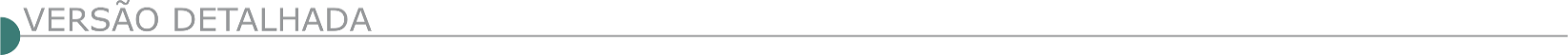 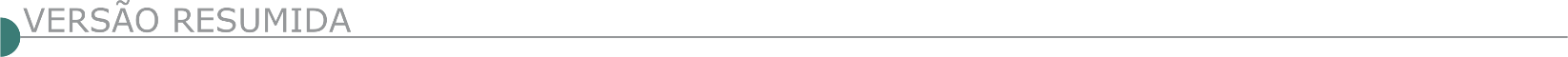 ESTADO DE MINAS GERAISAMMESF - ASSOCIAÇÃO DOS MUNICÍPIOS DA BACIA DO MÉDIO SÃO FRANCISCO - PREGÃO ELETRÔNICO Nº 12/2023Objeto: Reparos, manutenção, recuperação e restauração de infraestrutura viária urbana, incluindo contenções e obras de arte, além de serviços de supervisão e apoio de engenharia para os municípios consorciados, o edital e seus anexos se encontram disponíveis no endereço eletrônico http://www.licitacoesammesf.com.br/, http://ammesf.org.br/ ou pelo e-mail: ammesflicitacao@gmail.com, informações ou esclarecimentos pelo telefone (38) 3741 37-34 sessão pública as 09:00 do dia 14 de junho de 2023.PREFEITURA MUNICIPAL DE ALFENAS - TOMADA DE PREÇOS N° 4/2023Objeto: Construção de Campos de futebol em grama sintética, vestiário e arquibancada, na cidade de Alfenas (MG). A data de abertura do certame será dia 20/06/2023, às 14:00 horas. O Edital completo estará disponível na Divisão de Licitação desta Prefeitura à Rua João Luiz Alves nº 181, ou pela internet no endereço: www.alfenas.mg.gov.brPREFEITURA MUNICIPAL DE ALMENARA - PREGÃO ELETRÔNICO Nº 7/2023Objeto: Aquisição de Emulsão Asfáltica - RR 1C, Massa Asfáltica Usinada a Quente, C.B.U.Q e Emulsão Asfáltica - RL 1C, para atendimento das demandas da Secretaria Municipal de Obras, Serviços, Transporte e Urbanismo da Prefeitura de Almenara - MG. Recebimento das Propostas: a partir do dia 24/05/2023. Início da Sessão do Pregão: 09:00 horas do dia 06/06/2023. Local: Plataforma de Licitações Licitar Digital, www.ammlicita.org.br.PREFEITURA MUNICIPAL DE BOCAINA DE MINAS - TOMADA DE PREÇO N° 03/2023Objeto: Execução de calçamento em bloquetes em ruas diversas do Município de Bocaina de Minas. Entrega dos envelopes e sessão pública dia 07/06/2023, horário: 09:00 horas. Informações (32) 3294-1160. E-mail: licitacao@bocainademinas.mg.gov.br. PREFEITURA MUNICIPAL DE BONFIM - RETIFICAÇÃO - TOMADA DE PREÇOS 004/2023 Objeto: Construção da terceira etapa do Posto do PSF neste município de Bonfim. Onde se lê: data: 06/06/2023, às 14:00 horas, leia-se data: 14/06/2023, às 14:00 horas. Informações e edital na Prefeitura De Bonfim, com sede na Av. Gov. Benedito Valadares, 170, Centro - Telefax: (31) 3576- 1318, e-mail: licitabonfim@yahoo.com.br e site: www.prefeiturabonfim.mg.gov.br.PREFEITURA MUNICIPAL DE BOCAINA DE MINAS - TOMADA DE PREÇO N° 03/2023Objeto: Execução de calçamento em bloquetes em ruas diversas do Município de Bocaina de Minas. Entrega dos envelopes e sessão pública dia 07/06/2023, Horário: 09:00 horas. Informações (032) 3294-1160. E-mail: licitacao@bocainademinas.mg.gov.br Presidente da CPL: Maria José da Silva Vieira. Bocaina de Minas- MG, 22 de maio de 2023.PREFEITURA MUNICIPAL DE CAPELINHA - CONCORRÊNCIA 002/2023Objeto: Execução de obra de adequação e finalização do centro administrativo, localizado a Av. Tico Neves, Bairro Vista Alegre, Capelinha-MG. conforme projeto básico em atendimento a Secretaria Municipal de Obras. Abertura: 26/06/2023 às 08:30 horas. Informações: site: www.pmcapelinha.mg.gov.br. (33)3516-1348.PREFEITURA MUNICIPAL DE CARANDAÍ - TOMADA PREÇOS Nº 5/2023Objeto: Pavimentação do logradouro imaculada conceição, no município de Carandaí/MG, poderá ser encaminhada por correio ou remessa, sob a inteira responsabilidade de sua proponente de que seja impreterivelmente recebida pela mesma Comissão até as 13:30 horas do dia 07 de junho de 2023. Cadastramento, até o terceiro dia anterior à data do recebimento das propostas, ou seja, até dia 02 de junho de 2023, até às 16:30 horas. Para retirar edital e informações www.carandai.mg.gov.br ou pelo e-mail: Licitacao@carandai.mg.gov.br.PREFEITURA MUNICIPAL DE CARATINGA - TOMADA DE PREÇOS Nº 4/2023Objeto: Execução do remanescente da Obra de Construção da Escola de Ensino Infantil. Abertura: 07/06/2023 às 09:00 horas. A Alteração ao Edital encontra-se à disposição na sede da Prefeitura e no site: www.caratinga.mg.gov.br. Mais informações no telefone: (33) 3329-8023/8019.PREFEITURA MUNICIPAL DE CONCEIÇÃO DA APARECIDA - TOMADA DE PREÇOS 005/2023Objeto: Construção do Centro de Imunização, na Rua São Vicente, 115, neste município. A nova data sessão de abertura será realizada no dia 06 de junho de 2023, às 09:00 horas. A retificação poderá ser retirada na integra através do site: www.conceicaodaaparecida.mg.gov.br ou e-mails: compraslicitacao@conceicaodaaparecida.mg.gov.br e licitacaopmca@yahoo.com.br.PREFEITURA MUNICIPAL DE DIVINÓPOLIS - CONCORRÊNCIA PÚBLICA Nº 06/2023Objeto: Execução de pavimentação e recapeamento da Av. Governador Magalhães Pinto, no município de Divinópolis/MG. A abertura dos envelopes dar-se-á no dia 23 de junho de 2023 às 09:00 horas na sala de licitações desta prefeitura, localizada na Av. Paraná nº. 2.601 - 3º Andar (sala 315), São José, Município de Divinópolis. Edital em inteiro teor está disponível pelo site www.divinopolis.mg.gov.br. Quaisquer informações poderão ser obtidas no endereço acima ou pelo site, informações e esclarecimentos pelos telefones (37) 3229-8127 / 3229-8128.PREFEITURA MUNICIPAL DE DONA EUZÉBIA - TOMADA DE PREÇOS Nº 3/2023 Execução de Manutenção e Reforma do ESF. Nilma Ribeiro Werneck Teixeira, na Rua Nilo Lacerda Werneck, Bairro Bela Vista, em atendimento as exigências da Secretaria Municipal de Saúde. Recebimento das Propostas e Documentos de Habilitação: das 09:00 horas do dia 22 de maio de 2023, às 09:00 horas do dia 06 de junho de 2023. Início da Sessão de Disputa de Preços: às 09:01 horas do dia 06 de junho de 2023, na Secretaria de Licitações, nesta Cidade de Dona Euzébia, Estado de Minas Gerais, na Av. Antônio Esteves Ribeiro, nº 340, horário de Brasília - DF. Poderão participar da licitação pessoas jurídicas que atuam no ramo pertinente ao objeto licitado, observadas as condições constantes do edital. O Edital Completo poderá ser obtido pelos interessados na Secretaria de Licitações, sede na Cidade de Dona Euzébia, Estado de Minas Gerais, na Av. Antônio Esteves Ribeiro, nº 340, em arquivo digital, mediante entrega de um pen-drive, de segunda a sexta-feira, no horário de 08:00 horas às 11:00 horas e 12:30 horas às 16:00 horas, ou pelo endereço eletrônico: http://donaeuzebia.mg.gov.br/donaeuzebia/. É necessário que, ao fazer download do Edital, seja informado, via e-mail: licitacao.donaeuzebia@gmail.com, a retirada do mesmo, para que possam ser comunicadas possíveis alterações que se fizerem necessárias. A Prefeitura Municipal não se responsabilizará pela falta de informações relativas ao procedimento àqueles interessados que não confirmarem, pelos meios expostos, a retirada do Edital. Quaisquer dúvidas contatar pelo telefone: (32) 3453-1714.PREFEITURA MUNICIPAL DE FERROS - ERRATA - CONCORRÊNCIA N º 001/2023Objeto: Obra de Drenagem Pluvial. Altera os Anexos XIII e XIV, e altera cláusula 9.3, letra D. Altera data de abertura para 06/06/2023, mantendo horário de 09:00 horas. Maiores informações e o Edital completo poderão ser obtidos na Prefeitura Municipal de Ferros, Departamento de Licitações e Contratos na Rua Fernando Dias de Carvalho, n.º 16 – Centro. Telefone: (31) 3863-1295. Site: www.pmferros.mg.gov.br, e-mail licitacaopmferros@gmail.comwww.licitardigital.com.br.PREFEITURA MUNICIPAL DE IGUATAMA - TOMADA DE PREÇOS 001/2023Objeto: Execução de obras e reforma do Ginásio Poliesportivo localizado na Rua 70 Nº185, Centro na cidade de Iguatama para atender as necessidades da Secretaria Municipal de Educação. Abertura: 15/06/2023 às 09:00 horas. Edital disponível: 23/05/2023 no Setor de Licitações: (37) 99867-9902 e site www.iguatama.mg.gov.br.PREFEITURA MUNICIPAL DE ITABIRA - PREGÃO ELETRÔNICO PMI/SMA/SUCON Nº 35/2023Objeto: Execução de serviços de adequação, revitalização e reforma de praças, no Município de Itabira/MG. A data limite para recebimento, abertura das propostas e início da disputa do pregão será dia 02/06/2023 às 09:00 horas. O edital estará disponível através do site www.licitardigital.com.br, no endereço: www.itabira.mg.gov.br, ou poderá ser solicitado através do e-mail: contratositabira@yahoo.com.br, de 12:00 horas as 17:00 horas.PREFEITURA MUNICIPAL DE JEQUITIBÁ - CONCORRÊNCIA ELETRÔNICA Nº 04/2023Execução de Obras de pavimentação poliédrica e drenagem superficial na comunidade rural de vargem bonita, que no dia 07/06/2023 as 09:00 horas. A íntegra do edital, com todas as exigências, condições e especificações estabelecidas para o processo licitatório, está à disposição dos interessados no setor de licitações da Prefeitura Municipal de jequitibá/MG, situada na Avenida Raimundo Ribeiro da Silva, nº 145 – Centro –Jequitibá/MG, ou no site oficial do município: www.jequitiba.mg.gov.br ou ainda no site de licitações Licitar Digital: www.licitardigital.com.br.PREFEITURA MUNICIPAL DE LEANDRO FERREIRAPREGÃO Nº 026/2023Objeto: Realização de diversas obras de manutenção e reparos dos prédios públicos - Dot. Orç: Fichas: 145, 146, 253 e 254. Entrega dos envelopes até o dia 02/06/2023 às 09:00 horas. Mais informações pelo telefone (37) 3277-1331. Edital retificado na íntegra no site www.leandroferreira.mg.gov.br. TOMADA DE PREÇO Nº 07/2023Objeto: Reforma da praça da Comunidade de Capelinha. Dot. Orç - fichas: 291 e 292. Entrega dos envelopes até o dia 14/06/2023 às 09:00 horas. Edital na íntegra no site www.leandroferreira.mg.gov.br.PREFEITURA MUNICIPAL DE MURIAÉ - PREGÃO ELETRÔNICO Nº 092/2023Objeto: Contratação de empresa especializada para prestação de serviços incluso mão de obra e material, para continuação da construção da Escola Municipal Sebastião Laviola, município de Muriaé-MG. Fica marcada a sessão de licitação para o dia 02/06/2023 às 08:30 horas, por meio da internet, no endereço eletrônico da Bolsa Nacional de Com- para as – BNC. O edital poderá ser obtido no setor de licitação, situado no Centro Administrativo “Pres. Tancredo Neves, Av. Maestro Sansão, 236, 3º andar, Centro, Muriaé – MG e site https://muriae.mg.gov.br. Informações através do telefone (32) 3696-3317.PREFEITURA MUNICIPAL DE PASSOSCONCORRÊNCIA Nº 003/2023Objeto: Execução da construção do CEMEI Novo Horizonte. O recebimento e a abertura dos envelopes será às 09:00 horas do dia 06/06/2023. O Edital poderá ser adquirido no site http://passosportaltransparencia.portalfacil.com.br/.CONCORRÊNCIA Nº 002/2023Objeto: Execução da construção do CEMEI Anexo Tutuka Chapeuzinho Vermelho. O recebimento e a abertura dos envelopes será às 09:00 horas do dia 30/05/2023. O Edital poderá ser adquirido no site http://passosportaltransparencia.portalfacil.com.br/. CONCORRÊNCIA Nº 004/2023Objeto: Execução da construção do Manta Luzia. Recebimento e a abertura dos envelopes será às 09:00 horas do dia 13/06/2023. Edital poderá ser adquirido no site http://passosportaltransparencia.portalfacil.com.br/.CONCORRÊNCIA Nº 005/2023Objeto: Execução da construção do CEMEI São Luiz do Monfort. O recebimento e a abertura dos envelopes será às 09:00 horas do dia 20/06/2023. O Edital poderá ser adquirido no site http://passosportaltransparencia.portalfacil.com.br/.PREFEITURA MUNICIPAL DE PIRANGA - TOMADA DE PREÇOS Nº 003/2023Objeto: Execução de pavimentação e drenagem em vias públicas do distrito de Santo Antônio do Pirapetinga (Bacalhau) Município de Piranga/ MG. Data de abertura: 12/06/2023 às 09:00 horas. Edital e informações: pelo e-mail licitação@piranga.mg.gov.br ou pelo site: https://www.piranga.mg.gov.br/licitacoes.PREFEITURA MUNICIPAL DE PIRANGUINHO – ERRATA - TOMADA DE PREÇOS Nº 002/2023Objeto: Construção de casas populares no distrito de Olegário Maciel. Visita técnica a partir de: 12/06/2023. Data de abertura: 14/06/2023 às 09:00 horas. Errata disponível https://www.piranguinho.mg.gov.br/portal/editais/1. Mais Informações: (35) 3644-1222 ou pelo e-mail - licitacao@piranguinho.mg.gov.br.PREFEITURA MUNICIPAL DE PIRAPORA - TOMADA DE PREÇOS Nº 006/2023Objeto: Execução de obras para construção de praças no município de Pirapora/MG. Data/horário: 13/06/2023 às 09:00 horas. A íntegra deste Edital e seus anexos poderão ser obtidas no seguinte endereço eletrônico: www.pirapora.mg.gov.br/licitacoes. Demais esclarecimentos na Rua Antônio Nascimento, 274 - Centro, nos dias úteis de segunda a sexta-feira das 12:00 horas às 18:00 horas ou pelo telefone (38) 3740-6121.PREFEITURA MUNICIPAL DE SABARÁ - MODALIDADE TOMADA DE PREÇOSObjeto: Revitalização de patrimônio público cultural, através da restauração de imóvel particular, localizado à Rua Princesa Isabel nº 34 e 34A, no bairro Centro, Sabará – MG. Fica remarcada a abertura do certame para o dia 07/06/2023, às 09:00 horas. O Edital retificado na íntegra encontra-se disponível no site: www.sabara.mg.gov.br.PREFEITURA MUNICIPAL DE SÃO GOTARDO - TOMADA DE PREÇOS Nº001/2023Objeto: Execução da pavimentação em bloquetes dos distritos de Vila Funchal e três capões, do Município de São Gotardo/MG. Data de abertura: 07/06/2023. Entrega dos envelopes até as 12:45 horas. Abertura dos envelopes a partir de 13:00 horas, na sala do departamento de licitação. Edital completo disponível gratuitamente no site da prefeitura municipal de São Gotardo/MG www.saogotardo.mg.gov.br. Informações pelo telefone (34) 3671-7111/7127 ou e-mail: licitacaosg@gmail.com.PREFEITURA MUNICIPAL DE SÃO LOURENÇO - TOMADA DE PREÇOS Nº 0004/2023Objeto: Contratação de empresa para reforma do telhado, construção de cobertura e outros serviços constantes do projeto e planilhas na Escola Municipal Dr. Emílio Abdon Póvoa, em São Lourenço - MG. Recebimento de envelopes dia 27/06/2023 até as 13:00 horas. Abertura dos envelopes de documentação dia 27/06/2023 as 14:00 horas. As empresas interessadas poderão fazer visita técnica e obter informações junto a Diretoria de Engenharia pelo e-mail obras@saolourenco.mg.gov.br. Outras informações pela Gerência de Licitações e informações complementares na sede da Prefeitura Municipal, na Gerência de Licitações pelo telefone (35) 3339-2744, no site www.saolourenco.mg.gov.br ou pelo e-mail contratos@saolourenco.mg.gov.br.PREFEITURA MUNICIPAL DE SETE LAGOAS – CIMCENTRAL - CONSÓRCIO INTERMUNICIPAL MULTIFINALITÁRIO DA REGIÃO CENTRAL DE MINAS GERAISPREGÃO PRESENCIAL 004/2023Objeto: Prestação de serviços de infraestrutura completa, drenagem, terraplenagem, pavimentação, recapeamento asfáltico, obras complementares, urbanização, recuperação e manutenção de rede viária e locação de veículos e equipamentos, em atendimento aos Municípios consorciados ao CIMCENTRAL. Abertura, sessão 06/05/2023 09:00 horas, na Sede do CIMCENTRAL, que funciona em sala cedida pela AMAV (Associação dos Municípios da Microrregião do Alto Rio das Velhas), na Rua Vereadora Lumarisa Viana, em frente ao nº 204, Belo Vale, Sete Lagoas, Estado de Minas Gerais, mais informações no e-mail: cimcentral.consorcio@yahoo.com.br.TOMADA DE PREÇO N° 001/2023Objeto: Serviços de reparação, canalização do canal do Montreal, localizado na Avenida Prefeito Alberto Moura no Bairro Montreal, Município de Sete Lagoas/MG. Os envelopes contendo os documentos para fins de habilitação e proposta, deverão ser protocolados, impreterivelmente, no Núcleo de Licitações e Compras, situado na Avenida Getúlio Vargas nº 111, Centro, 2° andar, município de Sete Lagoas/MG, até o horário de início da sessão de abertura dos envelopes, que ocorrerá às 09:00 horas do dia 16 de junho de 2023, sob pena de preclusão do direito de participar do certame. O edital estará à disposição dos interessados no site da Prefeitura Municipal de Sete Lagoas, através do endereço eletrônico: www.setelagoas.mg.gov.br. Informações (31) 3779-3700. Acesse o ambiente de licitações pelo link: https://transparencia.setelagoas.mg.gov.br/licitacoes. Acesse o tutorial para saber como pesquisar o processo licitatório: https://suporte.setelagoas.mg.gov.br/tutorial.pdf.PREFEITURA MUNICIPAL DE UBERLÂNDIA - CONCORRÊNCIA PÚBLICA Nº 237/2023Objeto: Executar a obra de construção da Escola Municipal de Ensino Fundamental do Bairro Canaã, situada à Rua Menfins, bairro Canaã, em Uberlândia/MG. O Edital encontra-se à disposição na Diretoria de Compras, na Av. Anselmo Alves dos Santos, nº. 600, bairro Santa Mônica, Uberlândia/MG, telefone (34) 3239-2488, das 12:00 às 17:00 horas, bem como, disponível no sítio www.uberlandia.mg.gov.br. Entrega dos Envelopes e Sessão Pública para abertura no dia 26/06/2023 às 13:00 horas na Prefeitura Municipal de Uberlândia, situada na Av. Anselmo Alves dos Santos, nº 600, bloco II, 3º pavimento, bairro Santa Mônica, CEP 38.408-150. PREFEITURA MUNICIPAL DE UNAÍ - PREGÃO PRESENCIAL Nº 051/2023Objeto: Realização de furos de sondagem no local da obra para construção do Hospital Regional do Noroeste de Minas em Unaí-MG. Julgamento dia 05/06/2023 às 14:00 horas. Edital na íntegra disponível no site: www.prefeituraunai.mg.gov.br, maiores informações no telefone: (38) 3677-9610 ramal 9016.ESTADO DA AMAZONASDNIT - SUPERINTENDÊNCIA REGIONAL NO AMAZONAS E RORAIMA SERVIÇO 12-SRE-AM - REABERTURA - PREGÃO Nº 8/2023Objeto: Execução dos serviços de manutenção (conservação/recuperação) na rodovia: BR-230/AM, trecho: Divisa PA/AM - Entroncamento BR-307/AM (Benjamin Constant/AM), subtrecho: Fim da Travessia Rio Aripuanã - Rio Manicoré, segmento: Km 314,80 - Km 400,60, 85,80 Km, Código SNV: 230BAM1925 230BAM1950, a cargo do DNIT. Novo Edital: 23/05/2023 das 08:00 às 12:00 horas e de13:00 às 17:00 horas. Endereço: Rua Recife, Nr. 2479 - Flores MANAU S – AM. Entrega das Propostas: a partir de 23/05/2023 às 08:00 horas no site www.comprasnet.gov.br. Abertura das Propostas: 05/06/2023, às 11:00 horas no site www.comprasnet.gov.br.ESTADO DA BAHIADNIT - SUPERINTENDÊNCIA REGIONAL NA BAHIA - PREGÃO ELETRÔNICO Nº 216/2023 Objeto: Execução de Serviços de Manutenção Rodoviária (Conservação/Recuperação) na Rodovia BR-242/BA, conforme condições, quantidades e exigências estabelecidas no Termo de Referência e seus respectivos anexos. Edital: 23/05/2023 das 08:00 às 12:00 horas e das 13:00 às 17:00 horas. Endereço: Rua Artur Azevedo Machado 1225 3º Andar, Stiep - Salvador/BA ou https://www.gov.br/compras/edital/393027-5-00216-2023. Entrega das Propostas: a partir de 23/05/2023 às 08:00 horas no site www.gov.br/compras. Abertura das Propostas: 06/06/2023 às 10:00 horas no site www.gov.br/compras.ESTADO DO MARANHÃODNIT - SUPERINTENDÊNCIA REGIONAL NO MARANHÃO - PREGÃO ELETRÔNICO Nº 184/2023Objeto: Contratação de empresa para Execução dos Serviços Necessários de Manutenção Rodoviária (Conservação/Recuperação) na Rodovia BR-230/MA, trecho: Entr. BR-343 (Div. PI/MA) (Barão de Grajaú) - Divisa MA/TO, subtrecho: Entr. BR-343 (Div. PI/MA) (Barão de Grajaú) - Entr. BR-135(B)/MA-368 (Orosimbo), segmento: km 0,00 ao km 114,80, extensão: 114,80 km. Edital: 23/05/2023 das 08:00 às 12:00 horas e das 13:00 às 16:00 horas. Endereço: Rua Jansen Müller, 37, Centro - São Luís/MA ou https://www.gov.br/compras/edital/393030-5-00184-2023. Entrega das Propostas: a partir de 23/05/2023 às 08:00 horas no site www.gov.br/compras. Abertura das Propostas: 05/06/2023 às 10:00 horas no site www.gov.br/compras.ESTADO DO MATO GROSSO DO SULAGESUL - AGÊNCIA ESTADUAL DE GESTÃO DE EMPREENDIMENTOSCONCORRÊNCIA Nº 013/2023-DLO/AGESULObjeto: Obra de infraestrutura urbana, pavimentação asfáltica, drenagem de águas pluviais e restauração funcional do pavimento (recapeamento) em diversas ruas, no Município de Corumbá – MS. Abertura: 22 de junho de dois mil e vinte e três, às 08:30 horas, na Av. Desembargador José Nunes da Cunha, s/n, Bloco 14, Parque dos Poderes – Campo Grande – MS. O edital e seus anexos poderão ser retirados e/ou consultados no site http://www.agesul.ms.gov.br/licitacao-de-obras-e-rodovias/, gratuitamente. Informações adicionais poderão ser obtidas pelo e-mail no endereço eletrônico: licitacao@seinfra.ms.gov.br ou de forma presencial, junto à Diretoria de Licitação de Obras – DLO/AGESUL.CONCORRÊNCIA Nº:014/2023-DLO/AGESULObjeto: Obras de infraestrutura urbana- drenagem de águas pluviais e contenção de erosão na Estrada do Barreirinho, no município de Fátima do Sul/MS. Abertura: 23 de junho de dois mil e vinte e três, às 08:30 horas, na Av. Desembargador José Nunes da Cunha, s/n, Bloco 14, Parque dos Poderes – Campo Grande – MS. O edital e seus anexos poderão ser retirados e/ou consultados no site http://www.agesul.ms.gov.br/licitacao-de-obras-e-rodovias/, gratuitamente. Informações adicionais poderão ser obtidas pelo e-mail no endereço eletrônico: licitacao@seinfra.ms.gov.br ou de forma presencial, junto à Diretoria de Licitação de Obras – DLO/AGESUL.ESTADO DO PARÁ4º DISTRITO NAVAL BASE NAVAL DE VAL-DE-CÃES - PREGÃO ELETRÔNICO Nº 14/2023Objeto: Manutenção das instalações prediais e serviços de pavimentação, asfalto, localizados no Complexo Naval de Val de Cães e Organizações Militares onde esses serviços sejam de responsabilidade da Base Naval de Val de Cães. Edital: 23/05/2023 das 08:00 às 12:00 horas e das 13:00 às 16:00 horas. Endereço: Rodovia Arthur Bernardes, S/n - Val-de-cães - Belém/PA ou https://www.gov.br/compras/edital/784800-5-00014-2023. Entrega das Propostas: a partir de 23/05/2023 às 08:00 horas no site www.gov.br/compras. Abertura das Propostas: 05/06/2023 às 10:00 horas no site www.gov.br/compras.ESTADO DO PARANÁSANEPAR - COMPANHIA DE SANEAMENTO DO PARANÁ - LICITAÇÃO ELETRÔNICA Nº 140/2023Objeto: Execução de obras para ampliação do Sistema de Esgotamento Sanitário - SES, no município de Guaíra, destacando-se Rede Coletora de Esgoto e Elevatória, com fornecimento de materiais. Limite de Acolhimento de Propostas: 31/07/2023 às 09:00 horas. Data da Abertura de Preços: 31/07/2023 às 10:00 horas, por meio de sistema eletrônico no site http://www.licitacoes-e.com.br. Informações complementares: Podem ser obtidas na Sanepar à Rua Engenheiros Rebouças, 1376 - Curitiba/PR, telefone (41) 3330-3204, ou pelo site http://licitacao.sanepar.com.br/.ESTADO DE PERNANBUCO3ª SUPERINTENDÊNCIA REGIONAL - RDC ELETRÔNICO Nº 1/2023Objeto: Construção dos drenos da macrodrenagem do PPI Pontal, localizado no município de Petrolina, no Estado de Pernambuco, dentro da área de atuação da 3ª Superintendência Regional da CODEVASF. Edital: 23/05/2023 das 08:00 às 12:00 horas e das 13:30 às 17:30 horas. Endereço: Rua Presidente Dutra, 160, Centro - Petrolina/PE ou https://www.gov.br/compras/edital/195002-99-00001-2023. Entrega das Propostas: a partir de 23/05/2023 às 08:00 horas no site www.gov.br/compras/ptbr/. Abertura das Propostas: 15/06/2023 às 09:00 horas no site www.gov.br/compras/pt-br/. Informações Gerais: Os interessados ficam desde já notificados da necessidade de acessarem o site www.codevasf.gov.br e www.gov.br/compras/pt-br para ciência das eventuais alterações e esclarecimentos.ESTADO DO RIO GRANDE DO SULSISTEMA FIERGS - SERVIÇO SOCIAL DA INDÚSTRIA SESI-RSOBRA NOVA - CONCORRÊNCIA Nº CC000162023DRObjeto: Implantação de Escola de Ensino Médio e Contra turno SESI Canoas. Data e hora de abertura: 12/06/2023 às 10:00 horas. Os Editais e demais informações estão disponíveis no site: http://compras.sistemafiergs.org.br/.OBRA NOVA - CONCORRÊNCIA Nº CC000172023DRObjeto: Implantação de Escola de Ensino Médio e Reformas SESI Lajeado. Data e hora de abertura: 12/06/2023 às 14:00 horas. Os Editais e demais informações estão disponíveis no site: http://compras.sistemafiergs.org.br/.- PUBLICIDADE -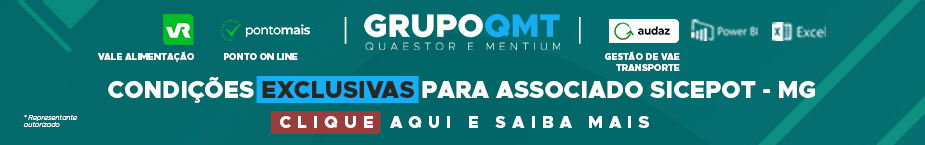 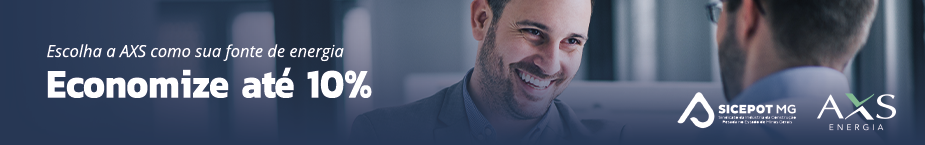 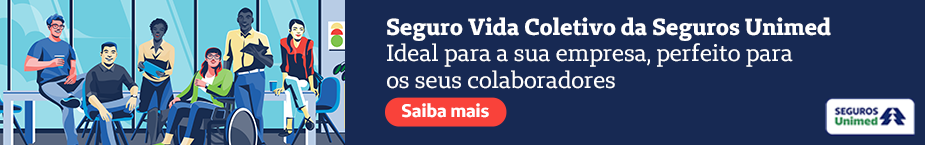 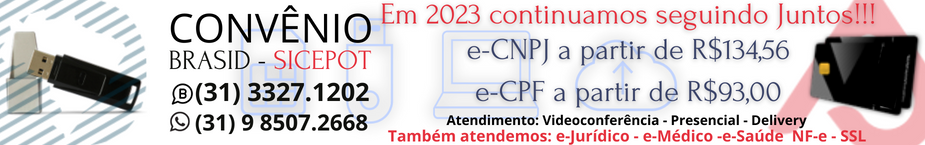 ÓRGÃO LICITANTE: DER-MGEDITAL: CONCORRÊNCIA Nº 038/2023Endereço: Av. dos Andradas, 1.120, sala 1009, Belo Horizonte/MG.Maiores Informações: Telefone: (31) 3235-1272 - Fax: (31) 3235-1004. E-mail: asl@der.mg.gov.br - site www.der.mg.gov.br Endereço: Av. dos Andradas, 1.120, sala 1009, Belo Horizonte/MG.Maiores Informações: Telefone: (31) 3235-1272 - Fax: (31) 3235-1004. E-mail: asl@der.mg.gov.br - site www.der.mg.gov.br OBJETO: Continuidade da conclusão dos serviços de demolições de edificações e remoções dos materiais demolidos na Vila Esporte Clube, Vila Madre Gertrudes E Vila São Paulo, No Município De Belo Horizonte-Mg, E Vila Itaú, Vila Canal E Vila Samag, No Município De Contagem-Mg.DATAS:ENTREGA DOS ENVELOPES: até às 17:00 horas do dia 26/06/2023.ABERTURA DA LICITAÇÃO: às 09:00 horas do dia 27/06/2023.VALORESVALORESValor Estimado da ObraCapital Social Igual ou SuperiorR$ 3.092.727,21R$ -CAPACIDADE TÉCNICA: a) Demolição de alvenaria; b) Demolição de concreto armado; c) Demolição de concreto simples; d) Transporte de material de qualquer natureza.CAPACIDADE TÉCNICA: a) Demolição de alvenaria; b) Demolição de concreto armado; c) Demolição de concreto simples; d) Transporte de material de qualquer natureza.CAPACIDADE OPERACIONAL:  a) Demolição de alvenaria: 1.893,00 m3; b) Demolição de concreto armado: 812,71 m3; c) Demolição de concreto simples: 70,00 m3; d) Transporte de material de qualquer natureza: 135.889,00 m3 x km.CAPACIDADE OPERACIONAL:  a) Demolição de alvenaria: 1.893,00 m3; b) Demolição de concreto armado: 812,71 m3; c) Demolição de concreto simples: 70,00 m3; d) Transporte de material de qualquer natureza: 135.889,00 m3 x km.ÍNDICES ECONÔMICOS: Conforme edital. ÍNDICES ECONÔMICOS: Conforme edital. OBSERVAÇÕES: Pedidos de esclarecimento e impugnações ao instrumento convocatório poderão ser feitos em até 5 dias úteis antes da data de abertura de propostas. As impugnações deverão ser formalizadas por escrito ao Diretor Geral do DER/MG, através do Presidente da Comissão de Licitação e protocolizadas no Setor de Protocolo e Arquivo do DER/MG. As respostas aos pedidos de esclarecimentos e impugnação serão divulgadas no site do DER/MG: http://www.der.mg.gov.br/transparencia/licitacoes, antes da abertura dos envelopes contendo as propostas.OBSERVAÇÕES: Pedidos de esclarecimento e impugnações ao instrumento convocatório poderão ser feitos em até 5 dias úteis antes da data de abertura de propostas. As impugnações deverão ser formalizadas por escrito ao Diretor Geral do DER/MG, através do Presidente da Comissão de Licitação e protocolizadas no Setor de Protocolo e Arquivo do DER/MG. As respostas aos pedidos de esclarecimentos e impugnação serão divulgadas no site do DER/MG: http://www.der.mg.gov.br/transparencia/licitacoes, antes da abertura dos envelopes contendo as propostas.ÓRGÃO LICITANTE: DER-MGEDITAL: TOMADA DE PREÇO Nº 037/2023Endereço: Av. dos Andradas, 1.120, sala 1009, Belo Horizonte/MG.Maiores Informações: Telefone: (31) 3235-1272 - Fax: (31) 3235-1004. E-mail: asl@der.mg.gov.br - site www.der.mg.gov.br Endereço: Av. dos Andradas, 1.120, sala 1009, Belo Horizonte/MG.Maiores Informações: Telefone: (31) 3235-1272 - Fax: (31) 3235-1004. E-mail: asl@der.mg.gov.br - site www.der.mg.gov.br OBJETO: Reforma da administração fazendária de ouro preto, unidade integrante da Secretaria De Estado De Fazenda De Minas Gerais (Sef/Mg), localizada no Município De Ouro Preto, estado de MINAS GERAIS.DATAS:ENTREGA DOS ENVELOPES: até às 17:00 horas do dia 14/06/2023.ABERTURA DA LICITAÇÃO: às 09:00 horas do dia 15/06/2023.VALORESVALORESValor Estimado da ObraCapital Social Igual ou SuperiorR$ 490.425,34R$ -CAPACIDADE TÉCNICA: 7.1.17. DOCUMENTO H.17: ATESTADO (S) DE CAPACIDADE TÉCNICA DO RESPONSÁVELTÉCNICO da empresa, fornecido por pessoa jurídica de direito público ou privado, devidamente certificado pelo Conselho Regional de Engenharia e Agronomia – CREA ou pelo Conselho de Arquitetura e Urbanismo de Minas Gerais - CAU, acompanhado da respectiva Certidão de Acervo Técnico – CAT, comprovando ter Executado Obras de Reforma e Restauração de Edificações tombadas pelo Patrimônio Histórico.CAPACIDADE TÉCNICA: 7.1.17. DOCUMENTO H.17: ATESTADO (S) DE CAPACIDADE TÉCNICA DO RESPONSÁVELTÉCNICO da empresa, fornecido por pessoa jurídica de direito público ou privado, devidamente certificado pelo Conselho Regional de Engenharia e Agronomia – CREA ou pelo Conselho de Arquitetura e Urbanismo de Minas Gerais - CAU, acompanhado da respectiva Certidão de Acervo Técnico – CAT, comprovando ter Executado Obras de Reforma e Restauração de Edificações tombadas pelo Patrimônio Histórico.CAPACIDADE OPERACIONAL:  7.1.18. DOCUMENTO H.18: COMPROVAÇÃO DE APTIDÃO DE DESEMPENHO TÉCNICO DA LICITANTE, através de atestado (s) ou certidão (os), fornecido (s) por pessoa de direito público ouPrivado, em nome da licitante, comprovando ter Executado Obras de Reforma e Restauração de Edificações tombadas pelo Patrimônio Histórico.CAPACIDADE OPERACIONAL:  7.1.18. DOCUMENTO H.18: COMPROVAÇÃO DE APTIDÃO DE DESEMPENHO TÉCNICO DA LICITANTE, através de atestado (s) ou certidão (os), fornecido (s) por pessoa de direito público ouPrivado, em nome da licitante, comprovando ter Executado Obras de Reforma e Restauração de Edificações tombadas pelo Patrimônio Histórico.ÍNDICES ECONÔMICOS: Conforme edital. ÍNDICES ECONÔMICOS: Conforme edital. OBSERVAÇÕES: Pedidos de esclarecimento e impugnações ao instrumento convocatório poderão ser feitos em até 5 dias úteis antes da data de abertura de propostas. As impugnações deverão ser formalizadas por escrito ao Diretor Geral do DER/MG, através do Presidente da Comissão de Licitação e protocolizadas no Setor de Protocolo e Arquivo do DER/MG. As respostas aos pedidos de esclarecimentos e impugnação serão divulgadas no site do DER/MG: http://www.der.mg.gov.br/transparencia/licitacoes, antes da abertura dos envelopes contendo as propostas.OBSERVAÇÕES: Pedidos de esclarecimento e impugnações ao instrumento convocatório poderão ser feitos em até 5 dias úteis antes da data de abertura de propostas. As impugnações deverão ser formalizadas por escrito ao Diretor Geral do DER/MG, através do Presidente da Comissão de Licitação e protocolizadas no Setor de Protocolo e Arquivo do DER/MG. As respostas aos pedidos de esclarecimentos e impugnação serão divulgadas no site do DER/MG: http://www.der.mg.gov.br/transparencia/licitacoes, antes da abertura dos envelopes contendo as propostas.